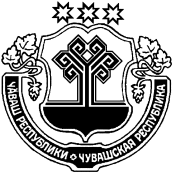 О внесении изменений в постановление администрации Янтиковского муниципального округа от 28.02.2023 № 162 «Об утверждении Порядка предоставления субсидий, в том числе грантов в форме субсидий, юридическим лицам (за исключением субсидий государственным (муниципальным) учреждениям), индивидуальным предпринимателям, а также физическим лицам-производителям товаров, работ, услуг из бюджета Янтиковского муниципального округа»Администрация Янтиковского муниципального округа                                п о с т а н о в л я е т:1. Внести в Порядок предоставления субсидий, в том числе грантов в форме субсидий, юридическим лицам (за исключением субсидий государственным (муниципальным) учреждениям), индивидуальным предпринимателям, а также физическим лицам-производителям товаров, работ, услуг из бюджета Янтиковского муниципального округа, утвержденный постановлением администрации Янтиковского муниципального округа от 28.02.2023 № 162, следующие изменения:1.1. Подпункт «в» пункта 1.2. исключить.1.2. Абзац шестой подпункта 9 пункта 1.5. исключить.1.3. Пункт 1.5. дополнить подпунктом «10)» следующего содержания:«10) участник отбора не должен находиться в перечне организаций и физических лиц, в отношении которых имеются сведения об их причастности к экстремистской деятельности или терроризму, либо в перечне организаций и физических лиц, в отношении которых имеются сведения об их причастности к распространению оружия массового уничтожения (в случае, если такие требования предусмотрены правовым актом)».1.4. Абзац пятый пункта 2.1. исключить.1.5. В абзаце втором подпункта «г» пункта 2.2 после слов «подпунктом «б»» дополнить словами «настоящего пункта».1.6. В пункте 2.3.:в подпункте 1 слово «заявление» заменить словом «заявка»;в пункте 2 после слов «направлениям деятельности» дополнить словами «в произвольной форме»;дополнить подпунктами «5)» и «6)» следующего содержания:«5) сведения о субъекте согласно приложению № 2 к настоящему Порядку;6) справка за подписью руководителя субъекта по форме, согласно приложению №3 к настоящему Порядку»;абзац четырнадцатый пункта 2.3. изложить в следующей редакции:«Администрация в течение 5 рабочих дней после утверждения постановлением Администрации порядка расходования бюджетных средств для предоставления субсидии заключает Соглашение о предоставлении субсидии с получателем субсидии (далее – Соглашение). Субсидия предоставляется на основании заключенного Соглашения между Администрацией и получателем субсидии».1.7. В пункте 3.3. раздела 3:в абзаце первом слово «учреждению» заменить на «получателю субсидии»;в абзаце втором и четвертом  слово «учреждением» заменить на «получателем субсидии»; в абзаце четвертом слово «(обращение)» исключить.2. Настоящее постановление вступает в силу со дня его официального опубликования.Глава Янтиковскогомуниципального округа                                                                       В.Б. МихайловЧУВАШСКАЯ РЕСПУБЛИКА ЧĂВАШ РЕСПУБЛИКИ АДМИНИСТРАЦИЯ ЯНТИКОВСКОГО МУНИЦИПАЛЬНОГО ОКРУГАПОСТАНОВЛЕНИЕ27.07.2023 № 662село ЯнтиковоТĂВАЙ МУНИЦИПАЛЛĂ ОКРУГĚНАДМИНИСТРАЦИЙĔЙЫШĂНУ27.07.2023  662 № Тǎвай ялě